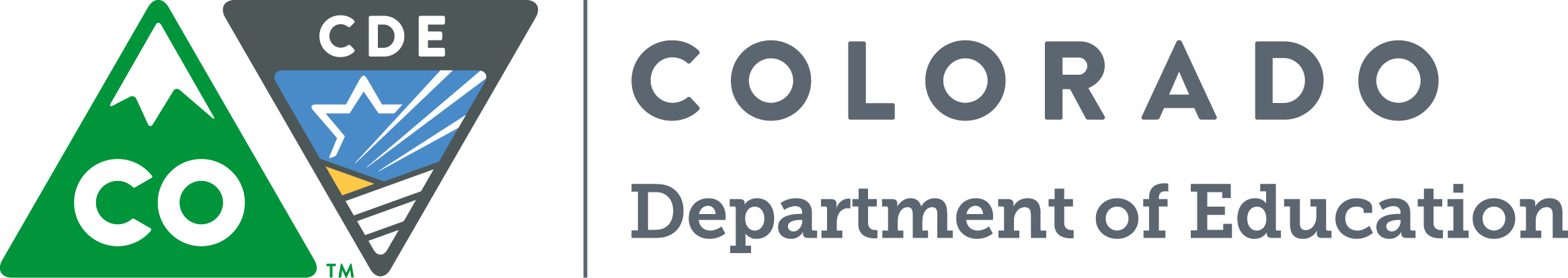  ESSA Stakeholder Consultation/Program Coordination Committee1560 Broadway, Suite 1100, Denver, CO 80202Blue Spruce RoomCall in info: 1-866-684-8605November 11, 2016, 11:15 am – 1:30 pm11:15 am     Committee member updates CDE staff will give an update on the state’s process and timelineSC/PC members will share any updates on spoke committee workSC/PC Protocol/Reports11:45 am     ESSA State Plan Development drafting timeline Target for initial SC/PC rough draft – November 23Review draft outline and ESSA requirements12:00 pm 	Working Lunch       1:00 pm       Next Steps, Decisions, and AssignmentsDrafting of subsections – assignments?Due dates for subsections Follow up process (Meet again? Phone call? Email?)1:30 pm      Adjourn 